Springville Students for Human Rights are proud to present their second play…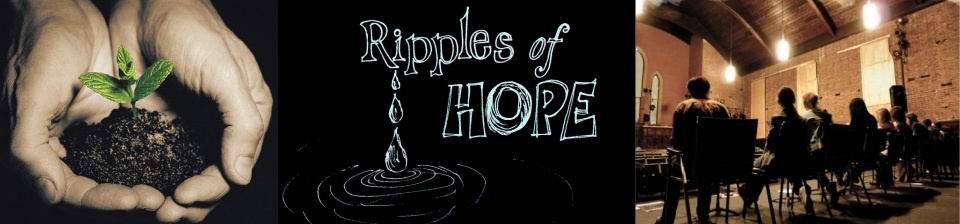 Ripples of Hope: Profiles of people who have changed the world7:00PM Friday and Saturday, May 10th and 11th, 2013Springville Elementary School, Springville, New York~ $10.00 adult/ $5.00 students and Seniorswww.ripplesofhope.weebly.comBackground and Goals:"Ripples of Hope" is a 90 minute theatrical performance in which students act-out first person narratives of famous historical and current human rights defenders. Inspired by Kerry Kennedy's book Speak Truth to Power, and based upon the format of the adapted play by Ariel Dorfman entitled Speak Truth to Power, Voices from Beyond the Dark, the purpose of the performance is to encourage its audience to reach out to repair the world. The proceeds from the event will be donated to Refugee Relief for Syria sponsored by the International Rescue Committee.The Human Rights Defenders and the students who will portray them:Harriet Tubman, American abolitionist; Amy Stabell, Grade 6Miep Gies, Dutch provider for the Frank Family during the Holocaust; Molly Stabell, Grade 9Robert Jackson, Chief U.S. Prosecutor at the Nuremburg Trials; Matthew Krebs, Grade 9Harry Wu, Chinese Labor Activist;  Zachary Cudney, Grade 9Mother Teresa, Human Rights Activist; Daria Waterman, Grade 9Anonymous, Sudanese Human Rights Activist, Emily Barger, Grade 9Rebecca Lolosoli, Kenyan Women’s Rights activist; Emyle Watkins, Grade 9Ammar Abdulhamid, Syrian-American Human Rights Activist, Mitchell Beiter, Grade 9Malala Yousafzai, Pakistani Girls’ Education activist; Nina Koelemeyer, Grade 9Voices of Doubt, played by Colin Engelhardt Student Directors, Rainah Umlauf, Grade 12 and Hope Trautman, Grade 9Student Artists, Dominic Hartenstein, Grade 7, violin; Caitlin Bruscia, Grade 9, dance; Kinga Domokos, Grade 12, vocalsStage Hand, Calvin Gath, Grade 10 Publicity and Videography, Caroline Francisco, Grade 11; Margaret Beiter, Grade 6Faculty Moderators, Drew Beiter and Beth LewandowskiPlay Order:Opening: 			Drew BeiterEmyle:			NinaMitchI Am Syria videoZachAmyMollyKinga SongConversation with castMatt:		Jackson and NurembergMitch:		Ammar and SyriaMusic BreakAmy:		Tubman and SlaveryZach:		Harry Wu and ChinaInterlude:Amy:		Miep and the FranksInterlude:Emyle:	LollosoliDaria:		Mother TheresaInterludeNina:		MalalaConcluding Piece






